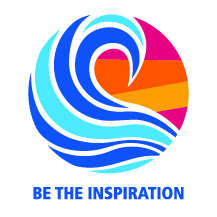 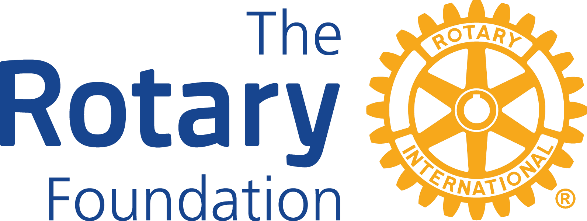 DISTRICT 9980 DISTRICT GRANT   APPLICATION 2018-2019This form should be fully completed and returned to the District Grants Administrator (full details at the bottom of the form) no later than JULY 31st 2018.  Name of project:  Club(s) involved: Rotary Club of   Rotary Club of   Rotary Club of   Project Description: Project expected commencement date: ________/_________/________ Project expected completion date: ________/_________/________  	 	 	 Areas of Focus: (please circle):  Promoting Peace         Fighting Disease         Providing Clean Water   Saving Mothers & Children         Supporting Education   Growing Local Economies Rotarians responsible for project and reporting to district: Note: Single-Club projects are eligible for a dollar-for-dollar match from the District of up to $2,000.   Multi-Club projects are eligible for up to $5,000 dollar for dollar. Item H above should detail how much the Club(s) is/are contributing to the project; Item I the full project costs, and Item J the amount requested from District.   k. Contact person: Name:  	 Rotary Club of   Address: 	  Phone:  	 	 	 	 	 Email:  Signature………………………………………………………. 	 	 Date……………………………… h. Funds to be provided by participating club(s): 	 h. Funds to be provided by participating club(s): 	 h. Funds to be provided by participating club(s): 	 h. Funds to be provided by participating club(s): 	 NZ$  NZ$  i. Project budget: (Attach separate sheet if necessary)  Project budget: (Attach separate sheet if necessary)  Project budget: (Attach separate sheet if necessary)  	Principal items to be Purchased  	 	 	Principal items to be Purchased  	 	 Value $  $  $  $  Total project cost  $  j. Funds requested from District:  j. Funds requested from District:  $  Please return this form to the District Grants Administrator: Joan Kiernan (Queenstown Club) P O Box 1436 Queenstown 9348Phone  021 356 265  or work/home  03 441 3091Email  joan. kiernan@queenstown.net General Foundation enquiries can be addressed to the District Foundation Chair: Trish Boyle Email  macboyle@xtra.co.nz Phone 03 217 9982  or  027 333 1339 